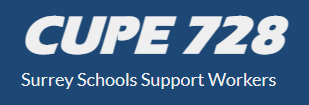 Member Meeting DatesGeneral Membership Meetings are for each CUPE728 member, regardless if you are a new employee to SD36 or not.  The following dates will be our membership meeting.  Currently, meetings are both on-line or in person at the Surrey Beaver Athletics Association 17395 57th Avenue in Cloverdale.  Please check out www.cupe728.ca to register for the meetings and more informationOctober 18, 2023 6pm.   November 15, 2023 at 8pmDecember 20, 2023 at 6pmJanuary 17, 2024 at 8pmFebruary 21, 2024 at 6pmApril 3, 2023 at April 17, 2024 – at 6 pm nominations for you 2024/2025 executive